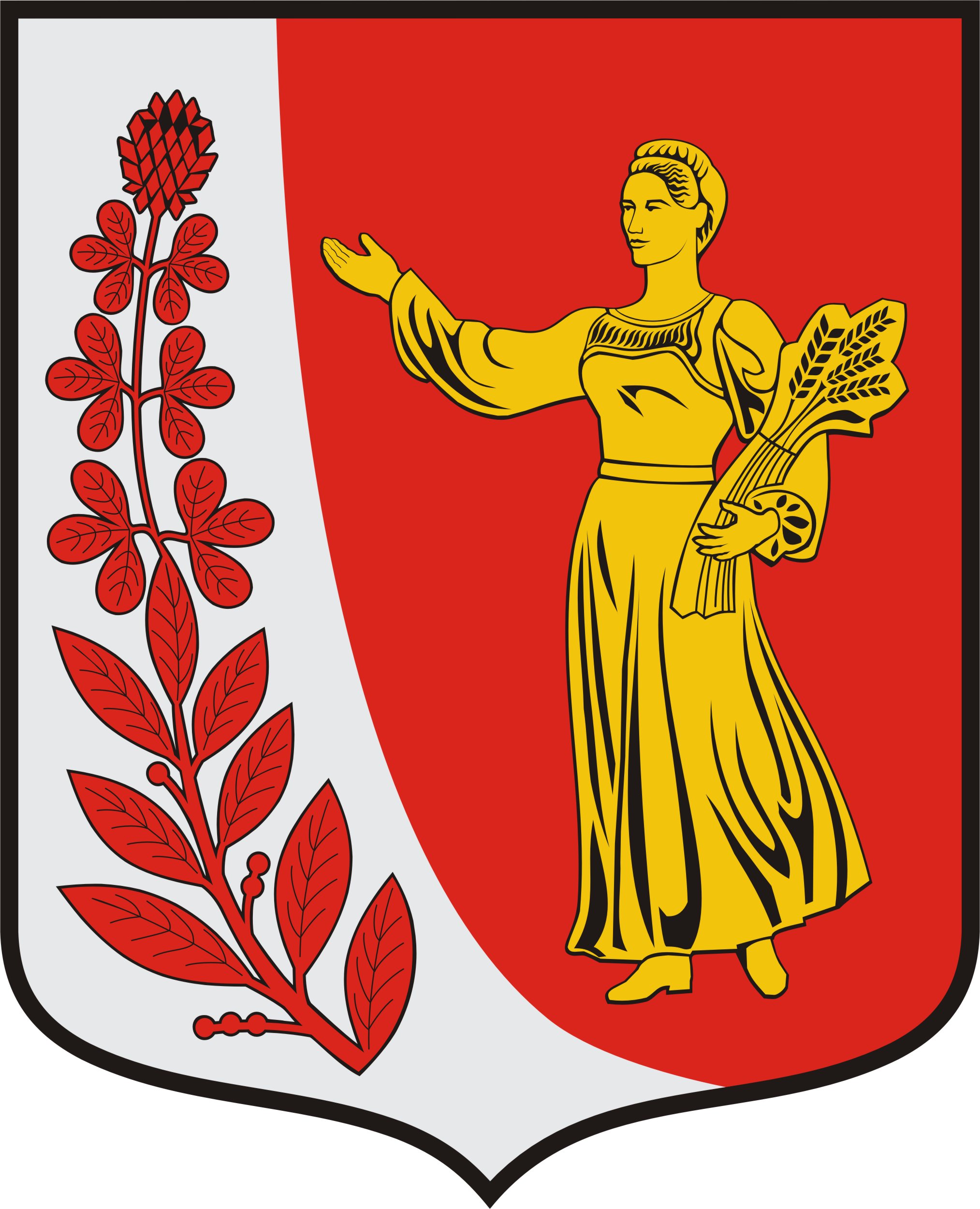 СОВЕТ ДЕПУТАТОВМУНИЦИПАЛЬНОГО ОБРАЗОВАНИЯ«ПУДОМЯГСКОЕ СЕЛЬСКОЕ ПОСЕЛЕНИЕ»
ГАТЧИНСКОГО МУНИЦИПАЛЬНОГО РАЙОНАЛЕНИНГРАДСКОЙ  ОБЛАСТИР Е Ш Е Н И Еот «04» сентября 2019  г.                                                                                № 290Об установлении размеров должностных окладов муниципальным служащим администрации Пудомягского сельского поселения и работникам, не отнесенным к должностям муниципальной службы, с 1 января  2020 годаВ соответствии со статьей 134 Трудового кодекса Российской Федерации, со ст. 22 п.2 Федерального закона №25-ФЗ от 02.03.2007 года «О муниципальной службе в Российской Федерации», Областным законом Ленинградской области от 11.03.2008 г. №14-ОЗ «О правовом регулировании муниципальной службы в Ленинградской области», руководствуясь Уставом Пудомягского сельского поселения и письмом  комитета финансов Гатчинского муниципального района от 27.07.2019 г. № 481, Совет депутатов Пудомягского сельского поселения,Р Е Ш И Л:1. Утвердить размеры должностных окладов муниципальных служащих администрации Пудомягского сельского поселения согласно приложению № 1.2. Утвердить размеры должностных окладов работникам администрации Пудомягского сельского поселения, не отнесенным к должностям муниципальной службы, согласно приложению № 2.3.  Утвердить размер ежемесячной  надбавки к должностному окладу за классный чин муниципальным служащим администрации Пудомягского сельского поселения  согласно приложению № 3.4. Настоящее решение вступает в силу с 01 января  2020 года.5. С момента вступления в силу настоящего решения считать утратившим силу решение Совета депутатов Пудомягского сельского поселения   от 20.12.2018  г. № 253  «Об установлении размеров должностных окладов муниципальным служащим администрации Пудомягского сельского поселения и работникам, не отнесенным к должностям муниципальной службы с 01.01.2019 г.» Глава Пудомягского сельского  поселения                                                       Л.И. БуяноваПриложение № 1к решению Совета депутатов Пудомягского сельского поселенияот 04.09.2019 г. №290    Размеры должностных окладов  муниципальных служащих администрации Пудомягского сельского поселения с 1 января 2020 годаПриложение № 2к решению Совета депутатов Пудомягского сельского поселенияот 04.09.2019 г. №290    Размеры должностных окладов  работникам, не отнесенным к должностям муниципальной службы администрации  Пудомягское сельское поселение с 1 января 2020 года                   Приложение № 3к решению Совета депутатов Пудомягского сельского поселенияот 04.09.2019 г. №290    Размеры ежемесячных надбавок  к должностному окладу за классный чин муниципальных служащих администрации  Пудомягского сельского поселения с 1 января 2020 года  Наименование должностеймуниципальной службыРазмер  должностного оклада (руб.)Категория "Руководители"Высшие должности муниципальной службыГлава  администрации  сельского поселения22400,00Главные должности муниципальной службыЗаместитель главы администрации сельского поселения20200,00Ведущие должности муниципальной службыНачальник отдела16000,00Заместитель начальника отдела14000,00Старшие должности муниципальной службыНачальник сектора14000,00Начальник канцелярии12000,00Категория "Специалисты"Старшие должности муниципальной службыГлавный специалист10100,00Ведущий специалист9700,00Младшие должности муниципальной службыСпециалист первой категории9000,00Наименование   классного чинаРазмер ежемесячной  надбавки за классный чин (руб.)Муниципальный служащий муниципального образования в Ленинградской области 1 класса4700,00Муниципальный служащий муниципального образования в Ленинградской области 2 класса4450,00Муниципальный служащий муниципального образования в Ленинградской области 3 класса4350,00Муниципальный служащий муниципального образования в Ленинградской области 4 класса4100,00Муниципальный служащий муниципального образования в Ленинградской области 5 класса3900,00Муниципальный служащий муниципального образования в Ленинградской области 6 класса3750,00Муниципальный служащий муниципального образования в Ленинградской области 7 класса3550,00Муниципальный служащий муниципального образования в Ленинградской области 8 класса3300,00Муниципальный служащий муниципального образования в Ленинградской области 9 класса3200,00Муниципальный служащий муниципального образования в Ленинградской области 10 класса3050,00Муниципальный служащий муниципального образования в Ленинградской области 11 класса3000,00Муниципальный служащий муниципального образования в Ленинградской области 12 класса2950,00Муниципальный служащий муниципального образования в Ленинградской области 13 класса2600,00Муниципальный служащий муниципального образования в Ленинградской области 14 класса2350,00Муниципальный служащий муниципального образования в Ленинградской области 15 класса2250,00